Guía de Aplicación N°3 CONTENIDO:  Adición y sustracción en el ámbito del 1000INSTRUCCIONES: Lee atentamente las indicaciones y contesta según lo indicado en el espacio asignado.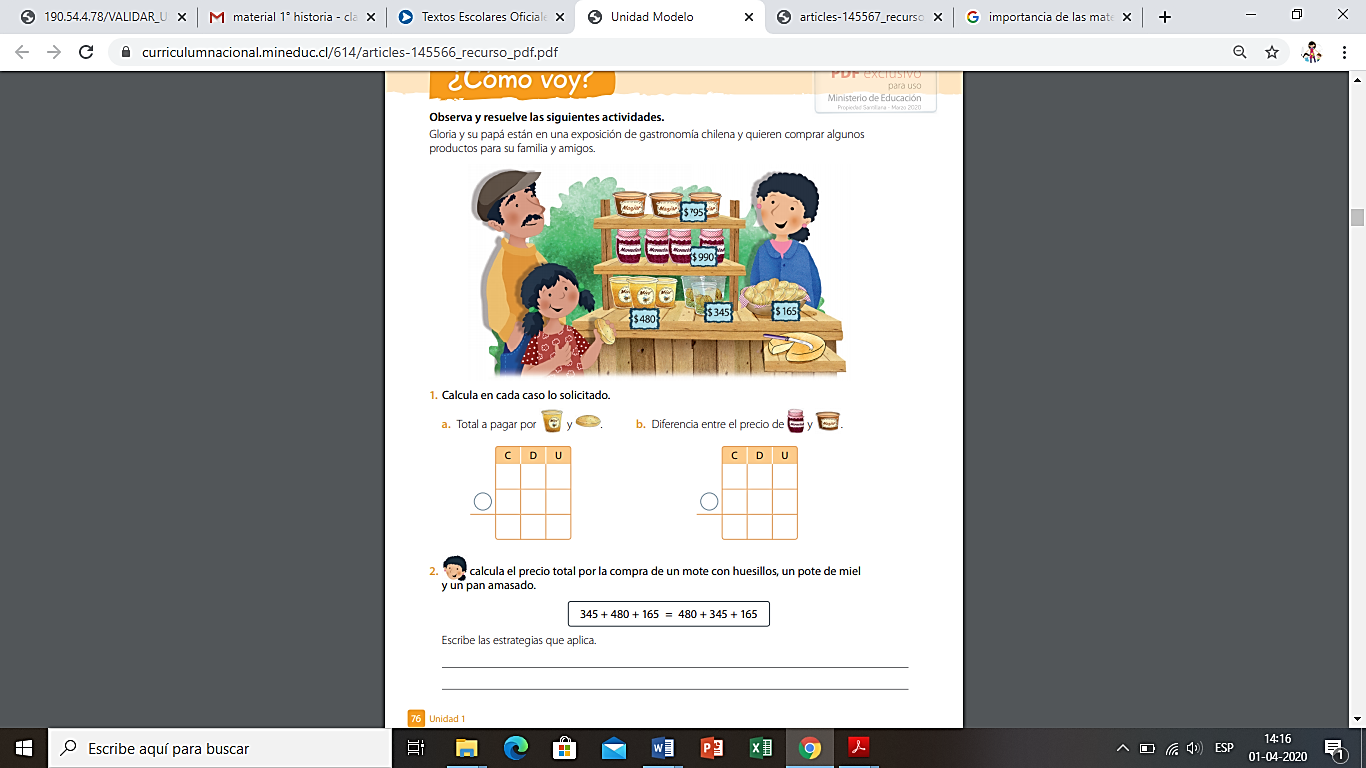 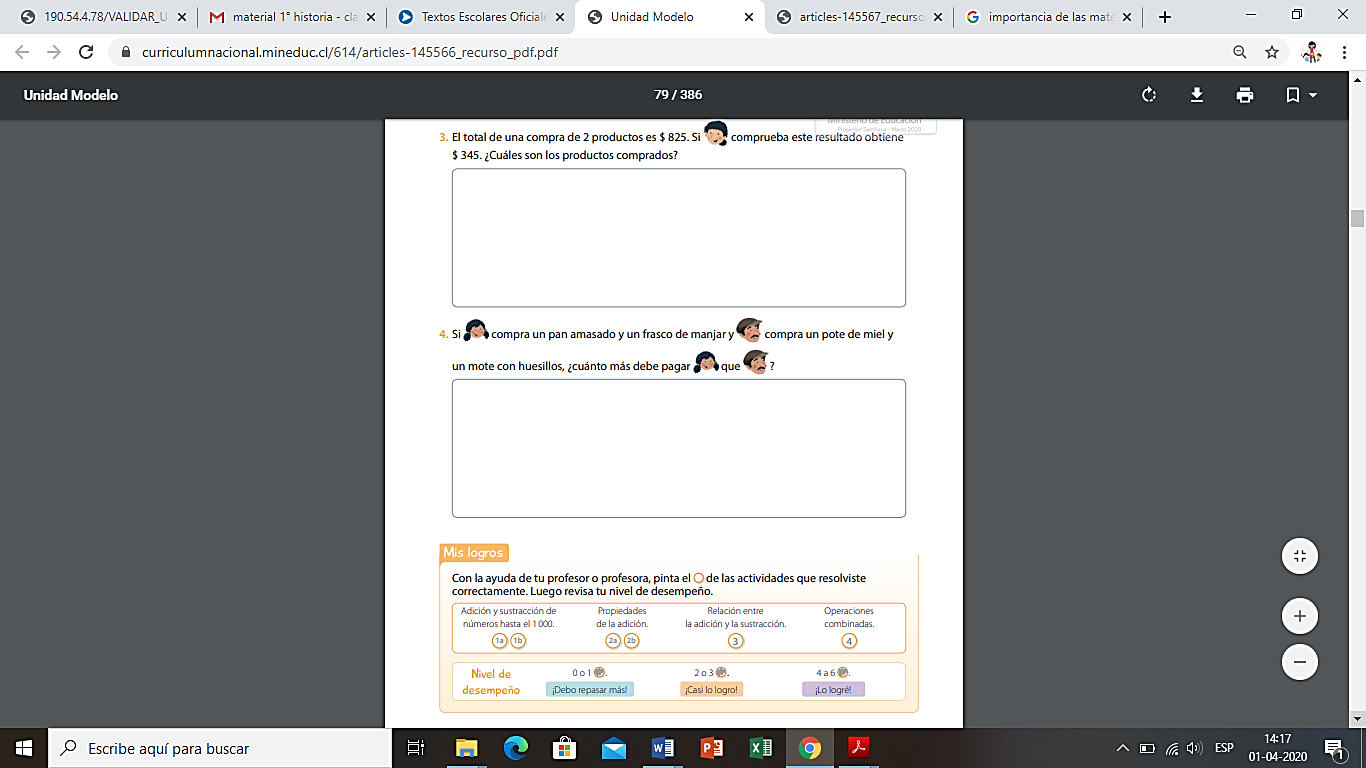 Recuerda que esta es una guía donde de ejercicios donde puedes aplicar y demostrar lo que has aprendido.NOMBREPUNTAJE ESP.11 ptsPUNTAJE OBT.NOTA